§1229.  Collection by civil actionIf any employer fails to make any payment of contributions, interest or penalties after notice of an assessment under section 1225, subsection 1, and after the assessment has become final as to law and fact, in addition to or alternatively to any other method of collection prescribed in this chapter, the amount due may be collected by civil action in the name of the commissioner and the employer shall pay the costs of those actions. Civil actions brought under this section to collect contributions and interest, or penalties due thereon, from an employer must be heard by the court at the earliest possible date and are entitled to preference upon the calendar of the court over all other civil actions, except petitions for judicial review under this chapter and cases arising under the Maine Workers' Compensation Act of 1992. The foregoing remedies are in addition to all other existing remedies against the employer or the employer's successor.  [RR 1993, c. 1, §70 (COR).]SECTION HISTORYPL 1975, c. 462, §9 (NEW). PL 1983, c. 351, §34 (AMD). RR 1993, c. 1, §70 (COR). The State of Maine claims a copyright in its codified statutes. If you intend to republish this material, we require that you include the following disclaimer in your publication:All copyrights and other rights to statutory text are reserved by the State of Maine. The text included in this publication reflects changes made through the First Regular and First Special Session of the 131st Maine Legislature and is current through November 1. 2023
                    . The text is subject to change without notice. It is a version that has not been officially certified by the Secretary of State. Refer to the Maine Revised Statutes Annotated and supplements for certified text.
                The Office of the Revisor of Statutes also requests that you send us one copy of any statutory publication you may produce. Our goal is not to restrict publishing activity, but to keep track of who is publishing what, to identify any needless duplication and to preserve the State's copyright rights.PLEASE NOTE: The Revisor's Office cannot perform research for or provide legal advice or interpretation of Maine law to the public. If you need legal assistance, please contact a qualified attorney.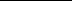 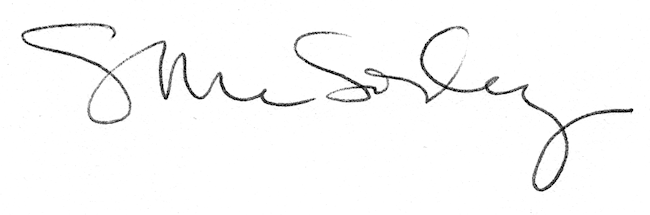 